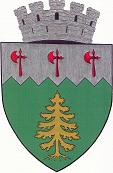 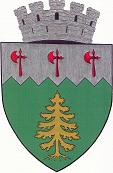 Anexa nr.1 JUDEȚUL SUCEAVA    MUNICIPIUL CÂMPULUNG MOLDOVENESC  CONSILIUL LOCAL                                         ORGANIGRAMA -  MUZEUL “ARTA LEMNULUI” – CÂMPULUNG MOLDOVENESC	 CONSILIUL LOCAL                                                                 	             PRIMAR	                               	       MUZEUL “ARTA LEMNULUI”                                                       MANAGERSecția de etnografie                              Secția de patrimoniu,                             Secția de restaurare                    Compartiment financiar -                                          contabil, marketing și relații publice                                                                  conservare și supraveghere                               	2	                     4 	1	2 PR I M A R ,                                                                                                           Secretar General,                                                                    Compartiment resurse umane                                                                                                                                                           NEGURĂ MIHĂIȚĂ                            Președinte de ședință,                            ERHAN RODICA                                                                  Botea Cătălina Mariana                                                                                                                                                                                                                           